TITLE IMIGRANT EDUCATION PROGRAMSTATE DIRECTORS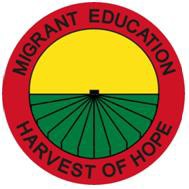 Office of Migrant EducationOffice of Elementary and Secondary EducationU.S. Department of Education400 Maryland Avenue, SW (Room 3E317 – FOB-6) Washington, D.C.  20202-6135Office - (202) 260-1164Fax - (202) 205-0089March 4, 2024ALABAMASally MeekDirector of Migrant EducationState Department of Education50 North Ripley StreetP.O. Box 302101Montgomery, AL 36130-1001TEL: (334) 694-4527sally.meek@alsde.eduALASKAMs. Sarah EmmalESEA Consolidated Grants Program ManagerMigrant Education Program Manager (Title I-C) Alaska Department of Education & Early Development 801 West 10th Street, Suite 200PO Box 110500Juneau, AK  99811-0500TEL: (907) 465-3826FAX: (907) 465-2989sarah.emmal@alaska.govARIZONAAdela Santa CruzInterim Migrant Education Program DirectorArizona Department of Education1535 W. Jefferson, Bin # 31Phoenix, AZ 85007TEL: (602) 354-1815Adela.SantaCruz@azed.govARKANSASMs. Damaris E. TomlisonState DirectorMigrant Education Program  Arkansas Department of EducationFour Capitol Mall, Mail Slot #18Little Rock, Arkansas 72201TEL: (501) 529-3200damaris.tomlison@ade.arkansas.gov CALIFORNIAJuli Auld MEP State DirectorCalifornia Department of Education1430 N StreetSacramento, CA  95814-5901TEL: (916) 319-0410FAX: (916) 319-0138 JAuld@cde.ca.govCOLORADOMr. Tomás MejiaState DirectorMigrant Education ProgramColorado Department of Education1560 Broadway, Suite 1450Denver, CO  80202-5149TEL: (303) 866-6592FAX: (303) 866-6637Mejia_T@cde.state.co.usMr. Patrick Chapman Executive Director Federal Programs UnitColorado Department of Education1560 Broadway, Suite 1450Denver, CO  80202-5149TEL: (303) 866-6780FAX: (303) 866-6637Chapman_P@cde.state.co.usDELAWARECharita Jackson-DurosinmiDelaware Department of EducationCollette Education Center35 Commerce Way, Suite 1Dover, DE 19904
TEL: (302) 857-3333
charita.jackson-durosinmi@doe.k12.de.usFLORIDAHenry MillerMEP State DirectorBureau of Federal Educational ProgramsFlorida Department of Education325 West Gains St., Room 301-DTallahassee, Florida 32399-0400TEL: (850) 245-5033Henry.Miller@fldoe.org GEORGIAMs. Margarita MunozSenior Program ManagerTitle I, Part C – Education of Migratory ChildrenGeorgia Department of Education 201 West Lee StreetBrooklet, GA 30415TEL: (912) 842-5400 (Office)TEL: (404) 272-8762 (Cell)FAX: (912) 842-5440MMunoz@doe.k12.ga.us HAWAIIBruce KawachikaMEP State Director74-5062 Onipaa StreetKailua-Kona, HI 96740 TEL: (808) 349-5003bruce.kawachika@k12.hi.us IDAHOMs. Sarah SeamountCoordinator, Migrant EducationIdaho State Department of Education650 West State StreetBoise, ID  83720-0027TEL: (208) 332-6958
FAX: (208) 334-2228sseamount@sde.idaho.govILLINOISMs. Joanne ClydeMEP State Director and Director, Multilingual DepartmentIllinois State Board of Education100 W. Randolph, Suite 14-300
Chicago, IL 60601TEL: (312) 814-3850FAX: (312) 814-2282jclyde@isbe.netINDIANAMr. Adam PittAssistant Director of English Learners and Special PopulationsIndiana Department of Education115 West Washington St.South Tower, Suite 600Indianapolis, IN 46204TEL: (317) 234-7168APitt@doe.in.gov IOWARachel PettigrewMEP State DirectorIowa Department of Education, Grimes State Office Building400 East 14th StreetDes Moines, IA 50319TEL: (515) 380-5115Rachel.Pettigrew@iowa.govKANSASMr. Doug BolineAssistant Director MEP State DirectorEarly Childhood, Special Education, Title ServicesKansas State Department of Education 900 SW Jackson St., Suite 620Topeka, KS 66612-1212TEL: (785) 296-2600FAX: (785) 296-5867 dboline@ksde.orgKENTUCKYMs. Christina BenassiMA in Elementary EducationMA in Learning Behavior DisordersTitle I, Part C Migrant Education Program State Director, Planning BranchTitle I, Part A Consultant, Planning BranchDivision of Consolidated Plans and AuditsOffice of Continuous ImprovementKentucky Department of Education300 Sower Blvd. – 5th floorFrankfort, KY 40601TEL: (502) 564-3791, ext. 4025FAX: (502) 564-8149Christina.benassi@education.ky.govLOUISIANAMs. Melanie MayeuxEducational Program Consultant, NCLB ServicesOffice of Student Programs Louisiana Department of Education P.O. Box 940641201 North Third StreetBaton Rouge, LA 70804-9064TEL: (225) 342-2125 (Desk) FAX: (225) 219-4454Melanie.Mayeux@LA.GOVMAINEMatt Flaherty Title 1 Part C, Migrant EducationDepartment of Education23 State House StationAugusta, ME 04333-0023TEL: (207) 530-1807Matthew.Flaherty@maine.govMARYLANDCaryn Horrigan (She/Her)Special Projects CoordinatorOffice of School Improvement and Transformation    200 W. Baltimore Street   Baltimore, MD 21201-2595TEL: (410) 767-0175C: (443) 571-9601   
caryn.horrigan@maryland.gov MASSACHUSETTSMs. Christine CowenMEP State DirectorMassachusetts Department of Elementary and Secondary Education75 Pleasant StreetMalden, MA 02148TEL: (781) 338-6301Christine.H.Cowen@mass.govMr. Stephen TorosianMMEP Data Manager at CESMassachusetts Migrant Education Program155 Maple StreetSpringfield, MA 01105TEL: (413) 530-9089storosian@collaborative.orgMICHIGANMs. Michelle WilliamsMDE Special Populations Unit Acting ManagerMDE Title I, Part C, Migrant Education ConsultantMichigan Department of EducationP.O. Box 30008Lansing, MI 48909TEL: (517) 241-6974FAX: (517) 335-2886 
WilliamsM48@michigan.govMINNESOTAMs. Leigh SchleicherSupervisor, Student SupportMinnesota Department of Education1500 Hwy 36 WestRoseville, MN 55113TEL: (651) 582-8326FAX: (651) 582-8727 leigh.schleicher@state.mn.usMISSISSIPPIJudy Nelson Executive Director
Office of Federal ProgramsMississippi Department of EducationP.O. Box 771Jackson, MS  39205-0771TEL: (601) 359-3499
jnelson@mdek12.orgMISSOURIJulia CowellState DirectorMissouri Department of Elementary and Secondary Education205 Jefferson St.Jefferson City, MO  65101TEL: (573) 526-1594Julia.cowell@dese.mo.govMs. Diane HerxAdministrative Assistant, Migrant Education ProgramMissouri Department of Elementary and Secondary Education205 Jefferson St. P.O. Box 480Jefferson City, MO  65102-0480TEL: (573) 526-6989FAX: (573) 526-6698Diane.Herx@dese.mo.govMONTANAMs. Angela Branz-SpallDirector, Title I Migrant ProgramOffice of Public Instruction1300 11th AvenueP.O. Box 202501, State CapitolHelena, MT  59620-2501TEL: (406) 444-2423CELL: (406) 459-6368FAX: (406) 449-7105 abranzspall@mt.govNEBRASKABenjamin ZinkTitle IC MEP Education SpecialistNebraska Department of Education301 Centennial Mall South, Box 94987Lincoln, NE  68509-4987TEL: (402) 416-9876benjamin.zink@nebraska.govMs. Beth WoosterAdministrator, MEP Point of ContactNebraska Department of Education301 Centennial Mall South, Box 94987Lincoln, NE  68509-4987TEL: (402) 471-2452beth.wooster@nebraska.govNEVADASarah RussellMEP DirectorNevada Department of Education700 East Fifth Street, Suite 113Carson City, NV  89701TEL: (775) 687-9222sarah.russell@doe.nv.govLinda FieldsEducation Programs ProfessionalEL and Migrant Programslinda.fields@doe.nv.govNEW HAMPSHIREMelissa White (Primary Contact)Division Director of Learner SupportNew Hampshire Department of EducationState Office Park South101 Pleasant StreetConcord, NH  03301TEL: (603) 271-3855Melissa.a.white@doe.nh.govWendy PerronEducation ConsultantNew Hampshire Department of EducationState Office Park South101 Pleasant StreetConcord, NH  03301TEL: (603) 271-3514Wendy.l.perron@doe.nh.govNEW JERSEYLori Ramella
Migrant CoordinatorNew Jersey Department of Education100 Riverview PlazaPO Box 500Trenton, NJ  08625-0500TEL: (609) 376-3807
Lori.Ramella@doe.nj.govMs. Kathleen Ehling
Acting DirectorNew Jersey Department of Education
Office of Fiscal and Data Services100 Riverview PlazaPO Box 500Trenton, NJ  08625-0500TEL: (609) 376-9101
Kathleen.Ehling@doe.nj.govMr. Anthony HearnActing DirectorNew Jersey Department of Education
Office of Fiscal and Data Services100 Riverview PlazaPO Box 500Trenton, NJ  08625-0500TEL: (609) 376-3799
anthony.hearn@doe.nj.govNEW MEXICOMayra A. ValtierrezDirector of Language and CultureNew Mexico Public Education Department300 Don Gaspar Ave.Santa Fe, NM 87501TEL: (505) 231-1140Mayra.Valtierrez@ped.nm.gov NEW YORKMr. Kin T. CheeMigrant Education Program CoordinatorNew York State Education Department89 Washington Avenue Room 368 EBA Albany, NY  12234TEL: (518) 473-0295FAX: (518) 489-1762Kin.Chee@nysed.gov NORTH CAROLINADr. LaTricia Townsend 
MEP State DirectorFederal Programs Monitoring and Support DivisionNC Department of Public Instruction6351 Mail Service CenterRaleigh NC, 27699-6351TEL: (919) 807-3957FAX: (919) 807-3968LaTricia.Townsend@dpi.nc.govMs. Rachel Wright JunioEastern NC MEP AdministratorFederal Programs Monitoring and Support DivisionNC Department of Public Instruction6351 Mail Service CenterRaleigh NC, 27699-6351TEL: (919) 807-3919FAX: (919) 807-3968Rachel.WrightJunio@dpi.nc.govDr. Heriberto CorralWestern NC MEP AdministratorFederal Programs Monitoring and Support DivisionNC Department of Public Instruction6351 Mail Service CenterRaleigh NC, 27699-6351TEL: (919) 807-3919Heriberto.Corral@dpi.nc.govNORTH DAKOTAMs. Judy Gries Program AdministratorDepartment of Public Instruction600 East Boulevard Avenue, Dept. 201Bismarck, ND  58505-0440TEL: (701) 328-2170jgries@nd.govOHIOMs. Rasha HetataState Director of Migrant EducationOffice of Federal Programs, Center for Accountability and Continuous Improvement25 South Front Street, Mail Stop 404Columbus, OH  43215-4183TEL: (614) 752-1469FAX: (614) 752-1622 rasha.hetata@education.ohio.govOKLAHOMARonald MartinMEP State DirectorOffice of Federal ProgramsOklahoma State Department of Education2500 North Lincoln BoulevardOklahoma City, OK 73105TEL: (405) 522-3249Ronald.Martin@sde.ok.govOREGONDr. Mary Martinez-Wenzl (Primary Contact)Director of Multilingual and Migrant EducationOregon Department of EducationPublic Services Building255 Capitol Street, NE Salem, OR 97310-0203TEL: (971) 209-6338Mary.Martinez-Wenzl@ode.oregon.govSara GreenInterim Director Migrant Education ProgramMultilingual Migrant Education TeamOregon Department of EducationPublic Services Building255 Capitol Street, NE Salem, OR 97310-0203TEL: (503) 689-7106Sara.E.Green@ode.oregon.govPENNSYLVANIAMs. Carmen M. MedinaChief, Pennsylvania Department of EducationBureau of Teaching and LearningDivision of Student Services333 Market Street, 5th FloorHarrisburg, PA  17126TEL: (717) 783-6466 or (717) 783-6464FAX: (717) 783-4392 cmedina@pa.govSOUTH CAROLINAMr. Zachary TaylorSouth Carolina Title I, Part C Education of Migratory Children & YouthInterim State CoordinatorOffice of Federal and State Accountability504-C Rutledge Building1429 Senate StreetColumbia, SC 29201-3799TEL: (803) 391-9393FAX: (803) 734-2922
ztaylor@ed.sc.govSOUTH DAKOTAAshley HolmMEP State Director Office of Title ProgramsSouth Dakota Department of Education800 Governor's DrivePierre, SD  57501TEL: (605) 773-4437Ashley.Holm@state.sd.usMs. Shannon MaloneTitle AdministratorSouth Dakota Department of Education800 Governor's DrivePierre, SD  57501TEL: (605) 773-6509FAX: (605) 773-3782Shannon.Malone@state.sd.usTENNESSEEBrinn ObermillerSenior Director of ESEA Oversight and Migrant Education Program Point of ContactFederal Programs & OversightAndrew Johnson Tower, 10th Floor710 James Robertson ParkwayNashville, TN 37243TEL: (615) 864-5045Brinn.Obermiller@tn.gov TEXASDidi GarciaMEP State DirectorTexas Education Agency1701 N. Congress AvenueAustin, TX  78701TEL: (512) 463-9147Didi.Garcia@TEA.Texas.govUTAHMr. Jeffrey OjedaEd Specialist
Utah State Board of Education
250 East 500 South
Salt Lake City, UT 84114
TEL: (801) 538-7945Jeffrey.ojeda@schools.Utah.govVERMONTMs. Megan KinlockTitle II & Migrant Education DirectorVermont Agency of Education1 National Life Drive Davis 5 Montpelier, VT 05620TEL: (802) 828-1472
megan.kinlock@vermont.govVIRGINIATIffany Frierson 
Title I Coordinator
Office of ESEA ProgramsVirginia Department of Education101 N. 14th Street, 23rd FloorP.O. Box 2120Richmond, VA  23218-2120TEL: (804) 371-2682Tiffany.frierson@doe.virginia.govWASHINGTONMs. Sylvia Reyna
Assistant DirectorTitle I Part C Migrant Education Program
Office of School and System Improvement
PO Box 47200
600 Washington St., SEOlympia, WA 98504-7200TEL: (360) 725-4474Cell TEL: (360) 742-4654
Sylvia.Reyna@k12.wa.usMs. Veronica Maria GallardoAssistant Superintendent Migrant and Bilingual Education Office of Superintendent of Public Instruction (OSPI)PO Box 47200600 Washington St., SEOlympia, WA 98504-7200TEL: (605) 773-6509Cell TEL: (360) 764-6655veronica.gallardo@k12.wa.usWISCONSINKyle PeadenAssistant DirectorTitle I and School SupportWisconsin Department of Public Instruction125 South Webster StreetMadison, WI 53703TEL: (608) 266-5404William.Peaden@dpi.wi.gov